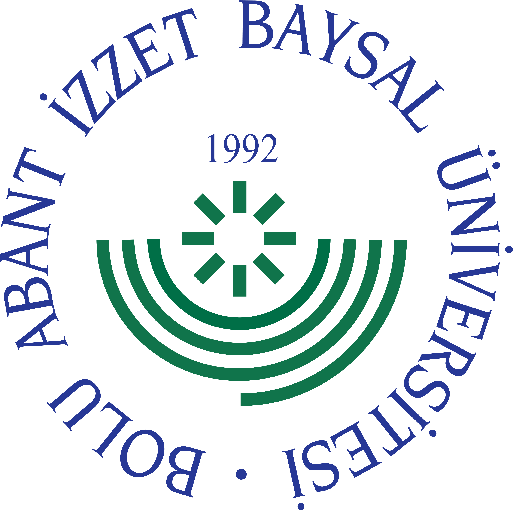 
     GÖREV YETKİ VE SORUMLULUK
FORMU     Bu formda açıklanan görev tanımını okudum. Görevimi burada belirtilen şekilde yerine getirmeyi kabul ediyorum.           ONAYLAYANDoküman NoGT - 194İlk Yayın TarihiBaskı NoRevizyon No/TarihBirimiOkul Öncesi Eğitimi Uygulama ve Araştırma Merkezi MüdürlüğüGörev UnvanıYönetim Kurulu ÜyesiBağlı Olduğu YöneticiMüdürYerine Vekalet Edecek Kişi-Görev, Yetki ve SorumluluklarBu Yönetmelikte yer alan faaliyet alanlarına göre Merkezin çalışma programını hazırlamak ve yürütmek, faaliyet alanlarıyla ilgili hususlarda Üniversite Senatosunun kararı ve Rektörün onayı ile gerekli düzenlemeleri yapmak ve uygulamak, Merkezin yıllık faaliyet raporunu görüşerek onaylamak, Kurs, seminer, panel, konferans ve benzeri programların düzenlenmesine ilişkin kararları almak,Araştırma ve proje tekliflerini incelemek ve karara bağlamak, Öğretim ve uygulama amaçlı faaliyetlerde verilecek katılım belgelerini düzenlemek, Merkez bünyesinde araştırma ve proje grupları oluşturmak, bu grupların konularına ve görevlendirilecek elemanlarına ilişkin kararlar almak, Merkez Müdürünün önereceği konuları görüşmek ve karara bağlamak, Kendi görev alanı ile ilgili diğer görevleri yerine getirmek, Uygulamalı kreş ve anaokulunun açılması ile ilgili karar almak, Merkezin programlarına katılacak öğrenci sayısı ile başvuru usulleri, öğrenci kabulü, katılım ücreti, ücretsiz kabul edilecek öğrencilerin belirlenmesi gibi konularda kararlar almak, Merkeze bağlı olarak kurulacak bilimsel araştırma birimi ile akademisyenlerinin Merkezin araştırma imkânlarını kullanmaları hususunda çalışma usul ve esaslarını belirlemek.Görevi ile ilgili süreçleri Üniversitemiz Kalite Politikası ve Kalite Yönetim Sistemi çerçevesinde, kalite hedefleri ve prosedürlerine uygun olarak yürütmek. Bağlı bulunduğu yönetici veya üst yöneticilerin, görev alanı ile ilgili vereceği diğer işleri iş sağlığı ve güvenliği kurallarına uygun olarak yapmak, Yönetim Kurulu Üyesi, yukarıda yazılı olan bütün bu görevleri kanunlara ve yönetmeliklere uygun olarak yerine getirirken Müdüre karşı sorumludur.UnvanıTarihAdı SoyadıİmzaUnvanıTarihAdı Soyadıİmza